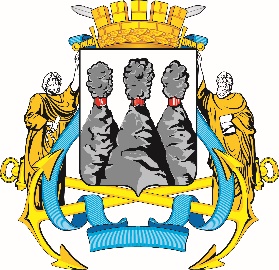 ПОСТАНОВЛЕНИЕВ соответствии с Решением Городской Думы Петропавловск-Камчатского городского округа от 31.10.2013 № 145-нд «О наградах и почетных званиях Петропавловск-Камчатского городского округа» и протоколом заседания Комиссии Городской Думы Петропавловск-Камчатского городского округа по наградам от 19.02.2024 № 20ПОСТАНОВЛЯЮ:1. За значительный вклад в развитие жилищно-коммунального хозяйства на территории Петропавловск-Камчатского городского округа, добросовестный труд, высокий уровень профессионализма и в связи с празднованием Дня работников бытового обслуживания населения и жилищно-коммунального хозяйства наградить Почетными грамотами Городской Думы Петропавловск-Камчатского городского округа следующих работников краевого государственного унитарного предприятия «Камчатский водоканал»:Арефьева Евгения Рудольфовича – слесаря аварийно-восстановительных работ 5 разряда цеха эксплуатации водопроводных сетей Дирекции водоснабжения; Кузык Леонида Николаевича – электрогазосварщика 5 разряда цеха канализационных очистных сооружений и насосных станций Дирекции водоотведения;Недозрелова Андрея Владимировича – оператора на решетке 3 разряда цеха канализационных очистных сооружений и насосных станций Дирекции водоотведения;Попеляеву Светлану Юрьевну – экспедитора по перевозке грузов складского хозяйства отдела материально-технического снабжения Дирекции вспомогательного производства;Сернецкого Константина Викторовича – машиниста автокомпрессора 
5 разряда автотранспортного цеха;Филюшина Александра Александровича – машиниста строительно-дорожных машин 6 разряда автотранспортного цеха;Халецкую Татьяну Николаевну – бухгалтера-кассира 1 категории централизованной бухгалтерии;Хоруненко Виталия Владимировича – ведущего специалиста по антитеррористической безопасности Службы безопасности;Янсонса Артура Юрьевича – сторожа (вахтера) группы немедленного реагирования участка сторожевой охраны и режима;Ярыгину Анастасию Сергеевну – специалиста 2 категории отдела реализации и расчетов с физическими лицами Единого расчетного центра.2. За особый вклад в развитие жилищно-коммунального хозяйства на территории Петропавловск-Камчатского городского округа, добросовестный труд и высокий уровень профессионализма наградить Благодарностями председателя Городской Думы Петропавловск-Камчатского городского округа следующих работников краевого государственного унитарного предприятия «Камчатский водоканал»:Агафонову Евгению Федоровну – ведущего специалиста отдела реализации и расчетов с физическими лицами Единого расчетного центра;Буйнякова Романа Константиновича – диспетчера центральной диспетчерской службы;Гладкову Александру Николаевну – уборщика производственных и служебных помещений 1 разряда хозяйственной группы отдела материально-технического снабжения Дирекции вспомогательного производства;Карась Галину Николаевну – техника по учету 1 категории энергомеханической службы Дирекции вспомогательного производства;Костюк Максима Петровича – начальника энергомеханической службы Дирекции вспомогательного производства;Макарову Марию Игоревну – ведущего специалиста отдела реализации и расчетов с юридическими лицами Единого расчетного центра;Ралько Виктора Викторовича – электрогазосварщика 5 разряда цеха канализационных очистных сооружений и насосных станций Дирекции водоотведения;Телегина Вячеслава Вячеславовича – слесаря аварийно-восстановительных работ 4 разряда цеха эксплуатации водопроводных сетей Дирекции водоснабжения.ГОРОДСКАЯ ДУМАПЕТРОПАВЛОВСК-КАМЧАТСКОГОГОРОДСКОГО ОКРУГАПРЕДСЕДАТЕЛЬ19.02.2024 № 21О награждении Почетными грамотами Городской Думы Петропавловск-Камчатского городского округа и Благодарностями председателя Городской Думы Петропавловск-Камчатского городского округаПредседатель Городской ДумыПетропавловск-Камчатскогогородского округаА.С. Лиманов